MUSIQUE DE FILMSObjectif : réaliser un montage où images et musique sont en lien.(visionnage en classe et lecture des objectifs, réflexion, 2 séances en salle vidéo, 1 séance en classe pour le visionnage et l’évaluation).Etapes :Par groupe de 3 élèves, choisir un des 3 extraits vidéos proposé.Déterminer le caractère des images.Choisir une musique existante de votre choix, adaptée aux images.Expliquez clairement ce choix musical.Y mettre des effets aux moments voulus. (Pour cela, travaillez la musique avec le logiciel Audacity, enregistrez en wave. Ouvrez aussi le logiciel Moovie maker. « Ajouter des vidéos ». Travailler avec les deux pages ouvertes.  Pour insérer votre musique à la vidéo, faites « Ajouter de la musique ». Enfin « Enregistrer le film ». Travail enregistré sur une clé USB).Expliquez clairement le choix des effets en lien avec les images.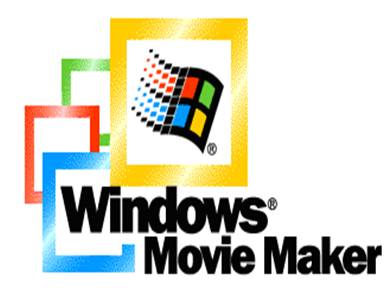 CLASSE :Noms et prénoms des 3 élèves du groupe :______________________________________________________________________________________________________________________________________________________________________________Evaluation séquence n° 4 : Musique de filmsCréation : réaliser un montage où images et musique sont en lienEvaluation séquence n° 4 : Musique de filmsCréation : réaliser un montage où images et musique sont en lienL’extrait vidéo choisi est :Le caractère des images est : /1La musique choisie est :car : /2Les effets choisis sont :/1Nous avons choisi ces effets en lien avec les images car :/3Techniquement nous avons réussi à réaliser ce montage/3Total____10Signature des parents :Signature des parents :